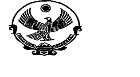 МКОУ «Мококская СОШ им. Хайбулаева С.З.»МР «ЦУНТИНСКИЙ РАЙОН»368417   Цунтинский район с. Мокок                                                                          Телефон:                                                                                                                                      «30  » августа   2018г                                                         ПРИКАЗ  № 54                                                                ОБ УТВЕРЖДЕНИИ ПРОГРАММЫ ПО УЧЕБНОМУ ПРЕДМЕТУ «РУССКИЙ РОДНОЙ ЯЗЫК»        В соответствии Федеральному  закону от 29 декабря 2012 г. № 273-ФЗ «Об образовании в Российской Федерации»; Закону Российской Федерации от 25 октября 1991 г.№ 1807-1 «О языках народов Российской Федерации» (в редакции Федерального закона № 185-ФЗ); приказа Министерства образования и науки Российской Федерации от 17 декабря 2010 г. № 1897 «Об утверждении федерального государственного образовательного стандарта основного общего образования» (в редакции приказа Минобрнауки России от 31 декабря 2015 г. № 1577);Утвердить программу по учебному предмету «РУССКИЙ РОДНОЙ ЯЗЫК» и вести ее в действие с 01.09.2018 г.Зам. Директора по УВР Ибрагимову И. М, организовать учебную деятельность обучающихся в соответствии данной программы.Кл. руководителям провести собеседования с родителями обучающихся и взять заявление по выбору родного языка. Контроль выполнения приказа оставляю за собой.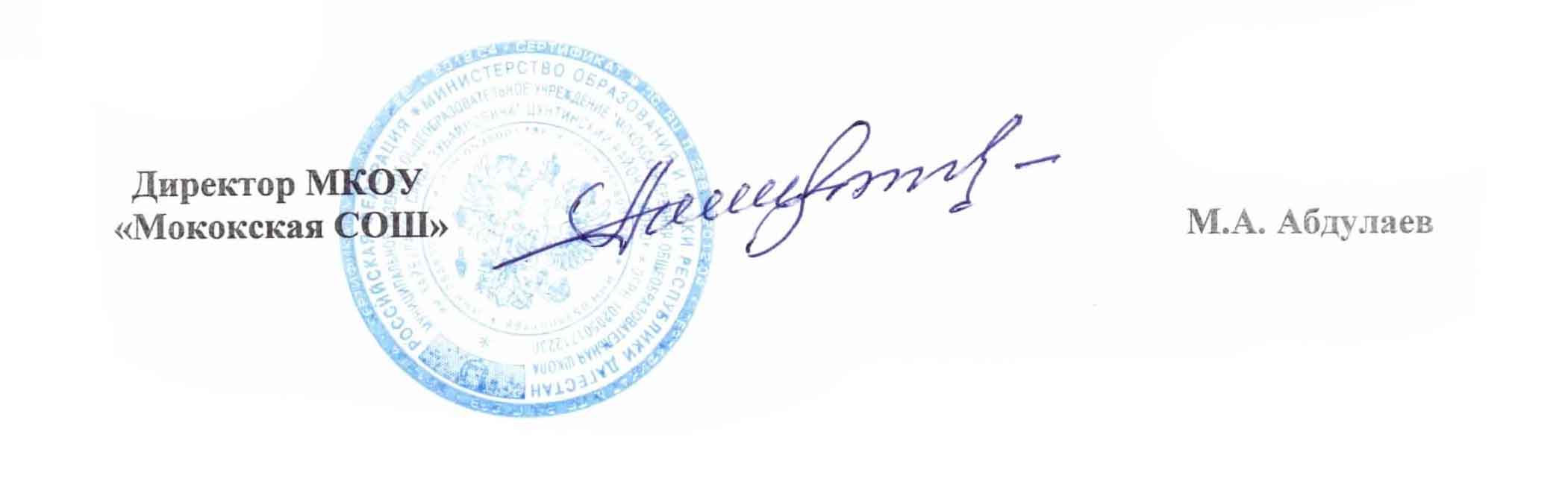 